Расшевелить школьников  бывает сложно.Предлагаем тебе  сервисы и приложения, которые помогут педагогам:1. KahootСервис, который позволяет проводить интерактивные викторины в классе. Когда учитель проводит устный опрос школьников, он может услышать ответы в лучшем случае нескольких учеников — на всех просто не хватает времени.С Kahoot учителя могут одновременно опросить всех учеников и сразу узнать их слабые и сильные места. Педагог создаёт опрос на сайте (инструкцию о том, как это сделать, смотрите здесь), ученики отвечают в классе с помощью смартфонов или компьютеров. Учитель вместе с учениками видит статистику ответов и может понять, какие у них есть проблемы (или нет!). С помощью Kahoot можно создавать не только опросы, но и проводить анкетирование.2. QuizizzСервис построен по тому же принципу, что и Kahoot: учитель создаёт опрос, ученики отвечают на него со своих устройств. Но здесь ученики не могут увидеть ответы друг друга — они работают с приложением индивидуально, общую статистику видит только учитель. Поэтому, если вы по каким-то причинам хотите исключить соревновательный элемент, используйте этот сервис. Полученные данные можно выгружать в формате Excel.3. TriventyГлавное отличие этого сервиса от предыдущих — здесь школьники могут создавать вопросы сами. В течение урока учитель предлагает каждому ученику (или группе учеников) придумать вопрос по изучаемой теме, а в конце урока весь класс отвечает на вопросы, которые они придумали сами. Школьники всегда могут взять подсказки: убрать два неправильных ответа или посмотреть, как ответило большинство одноклассников (если ученик затрудняется с ответом). Triventy доступен на русском языке, так что учителю не придётся долго разбираться, как он работает.4. PlickersЕсли идея со смартфонами учеников вам не нравится, есть альтернативный сервис для опросов, в котором телефон будет только у учителя. Регистрируетесь в Plickers, придумываете опрос (можно с вариантами ответов или в формате «правда-ложь») и скачиваете себе на телефон приложение. На сайте нужно распечатать набор индивидуальных QR-кодов для учеников, которые будут использоваться для ответа.Как всё происходит? Учитель задаёт вопрос, ученики должны поднять тот QR-код, который соответствует ответу, и с помощью приложения учитель сканирует их ответы. Вся статистика собирается в сервисе, и вы сразу можете видеть, кто и как ответил на поставленный вопрос.5. LearningAppsС помощью LearningApps можно создавать упражнения для самопроверки учеников, а главный плюс — всё русифицировано. В арсенале сервиса не только классические опросы, но и много других полезных инструментов: заполнить текст с пропусками, решить кроссворд, выстроить хронологическую цепочку, найти место на карте, собрать пазл.В LearningApps можно создать даже видеокурс! Для этого нужно добавить видео (например, с YouTube) и по ходу придумать несколько вопросов или других форм заданий. Ученик смотрит кусочек видео, затем оно ставится на паузу, и нужно сделать задание. Особенность сервиса: учитель не видит, как ученик выполнил задание, упражнения рассчитаны только на самопроверку.6. Грамота.руКладезь полезной информации для учителей русского языка. На сайте можно проверить правописание и значение слов, задать вопрос лингвистам из Института русского языка имени В. В. Виноградова РАН (или предложить это сделать ученикам). Ещё учителям может пригодиться раздел «интерактивные диктанты»: в нём собраны диктанты на разные правила русского языка и отрывки из произведений известных писателей (есть даже Кант!). А с помощью электронного учебника можно изучать теорию и сразу закреплять её на практике, проделывая упражнения по теме.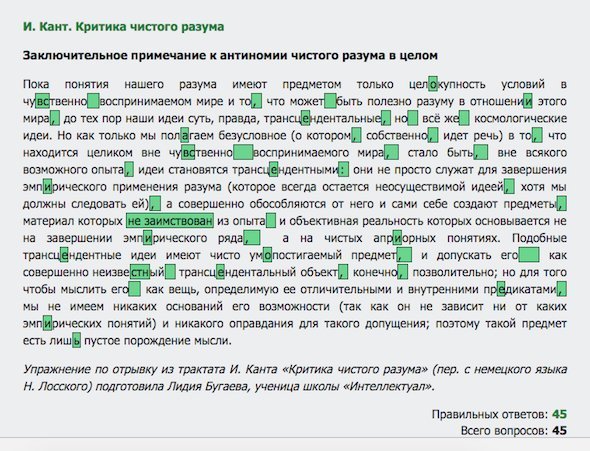 7. ЗапятаниеУчителя тоже люди и иногда забывают, как пишутся трудные выражения (например, «мама дорогая» или «здравствуйте пожалуйста»). С помощью сервиса можно проверить правописание и постановку знаков препинания в сложных случаях. Все выражения выстроены по алфавиту, также можно использовать поиск. Ну и про «Грамотность на „Меле"» не забывайте.8. Культура письменной речиЕщё один сайт в помощь учителю русского языка и литературы. На сайте есть раздел «Программа школы», где собраны полезные материалы по школьной литературе, статьи учёных о современном русском языке и сборник правил. Отдельного внимания заслуживает раздел «Без вести пропавшие слова» — из него вы, к примеру, узнаете что такое «тыбик» и «ябик».В разделе «Экзамен» систематизированы документы о ЕГЭ, даны ссылки на открытый банк ФИПИ, собраны материалы экзаменов прошлых лет. На сайте много интерактивных заданий: например, если вы учитель литературы и хотите, чтобы ваши ученики запомнили имена русских писателей, можете предложить им пройти портретный тест или решить кроссворд, в котором нужно вставить фамилии писателей. Ещё там есть тестына знание содержания разных литературных произведений и терминов.9. ПолкаПожалуй, самый красивый сайт про литературу в русском интернете. О классике рассказывается в формате лонгридов со ссылками на проверенные источники, фотографиями рукописей и другими мультимедийными элементами. На сайте есть раздел «Эксперты», в котором известные писатели и литературные критики делятся своими любимыми книгами.10. ArzamasС Арзамасом уроки по истории, МХК, обществознанию и другим гуманитарным дисциплинам никогда не будут скучными. Например, на сайте есть мультимедийные лонгриды, которые интересно и нескучно рассказывают о важных событиях: «Вся русская литература XIX века», «Вся история кино с 1945 по 2017 год в одной таблице», «Русь, Запад, Восток: 10 веков в одной таблице».Отдельный раздел посвящён курсам по разным гуманитарным направлениям. Как это работает? К примеру, вы хотите рассказать ученикам о блокаде Ленинграда. Можно предложить им самостоятельно прослушать аудиолекции или использовать прямо на уроке дополнительные материалы, которые есть в курсе: блокадные дневники, стихи о блокаде и статьи по теме.11. ПостНаукаУчёные в коротких видео рассказывают о всевозможных научных феноменах. Здесь найдут материалы учителя, преподающие как точные, так и гуманитарные науки. Например, в этом видео физик Дмитрий Казаков рассказывает о современном языке физики (да-да), а здесь лингвист Анастасия Бонч-Осмоловская — о больших данных в лингвистике (и до филологии добрались!).Всего на «Постнауке» 15 тематических разделов: астрономия, биология, история, мозг, психология, право, социология, физика, язык, культура, математика, медицина, экономика, философия, химия. Помимо видео, на сайте есть статьи и даже игры.12. 1968.DigitalКак правило, историю XX века школьники знают хуже всего — в старших классах нужно готовиться к экзаменам, повторять пройденное, и на изучение недавнего прошлого просто не остаётся времени. Проект 1968.Digital поможет исправить ситуацию. Это исторический сериал для мобильных телефонов, центр которого — мировые события 1968 года.Из коротких видео школьники узнают о Мартине Лютере Кинге, Габриэле Гарсии Маркесе, Андрее Сахарове и других людях того времени. Об истории рассказывают через современные инструменты: у исторических личностей появляются профили в социальных сетях, они заказывают себе такси через приложение и общаются в чатах. Так школьники точно запомнят историю.13. Информатика от Константина ПоляковаСайт для закладок учителей информатики. В разделе «Школа» опубликованы тесты, практикумы и презентации к учебникам по информатике Полякова и Еремина. В задачах ЕГЭ на сайте предлагают несколько способов решения, а потом анализируют достоинства и недостатки каждого. Ещё много тренажёров, которые помогут проработать школьные темы.14. AllengСайт с крупнейшим собранием учебников и материалов для подготовки к экзаменам. Достаточно выбрать интересующий предмет, и вы получите список ссылок на учебники, рабочие тетради, тесты и другие материалы для уроков. Кроме того, по каждому предмету есть ссылки на пособия для подготовки ЕГЭ, ОГЭ и ВПР.15. Фоксфорд. УчебникФоксфорд — это платная онлайн-школа для подготовки к экзаменам и олимпиадам. Но есть много полезных материалов и в бесплатном доступе. Например, на своём YouTube-канале школа выкладывает видео, в которых учителя объясняют школьные темы по разным предметам. Есть интерактивные учебники по физике, математике, информатике, химии, биологии, русскому языку, истории и обществознанию. Материал объясняют преподаватели из МГУ, МФТИ и других ведущих вузов.16. Открытый урокНа сайте есть готовые схемы проведения уроков по всем школьным предметам. Например, в 5 классе можно превратить обычный урок по математике в путешествие из Холмогор в Москву — вместе с изучением уравнений ученики узнают о жизни Михаила Ломоносова. А в 8 классе можно провести театрализованный урок по теме «Восстание декабристов» — детям он запомнится надолго.Ещё здесь есть разделы «Внеклассная работа», «Коррекционная педагогика», «Логопедия» — в общем, всё, что могло бы быть интересно учителю. Отдельного внимания заслуживает раздел «Видеоурок» — в нём педагоги наглядно показывают, как проводят занятия с детьми.17. Российский учебникРесурс с полезными материалами для учителя. Можно выбрать предмет и посмотреть рабочие программы, методические пособия, материалы для подготовки к олимпиадам и даже вебинары. А в разделе «Наглядные и раздаточные материалы» — скачать иллюстрации хорошего качества, например, таблицу соответствия записи чисел в различных системах счисления по информатике. На сайте есть материалы не только для школы — воспитатели детских садов тоже могут найти много интересного.18. CanvaУчителям часто приходится самим готовить иллюстративный материал, и фоторедактор Canva может здорово облегчить этот процесс. Специально для преподавателей на сайте есть шаблоны презентаций, конспектов, планов уроков. Например, конспект для мозгового штурма, школьный плакатс возможностью добавить мотивирующую цитату, инфографика о планетах Солнечной системы. В Canva можно быстро обработать фотографию, обрезать изображение и добавить текст.